Formulaire d’inscription Concours de composition O.C.U.P. 1ère étape : À envoyer avant fin avril 2021 à l’adresse ocup.asso@gmail.com : Le présent formulaire d’inscription, dûment complété et signéUn C.V. musicalUn certificat d’inscription dans un conservatoire (certificat de scolarité ou carte étudiante)Nom :	         				             Prénom : 

Nationalité : 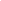 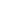 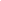 Date de naissance : 

Adresse : 
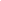 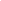 Code postal :	                                                       Ville :  
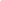 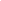 Téléphone :  

Email : 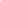 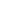 Conservatoire : 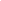 Diplôme préparé : 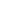 En classe de (entourer ou surligner) : composition – écriture – orchestration – musique à l’image2ème étape :Envoyer par mail à l’adresse ocup.asso@gmail.com avant le 14 mai 2021 :La maquette de l'œuvre en format audio (réalisée sur Sibelius, Final, Cubase, Logic Pro, Pro Tools…)Le conducteur de l’œuvre Il est aussi possible de déposer l'œuvre sur clé USB accompagnée du conducteur au format papier, avant le 14 mai 2021, au Centre Culturel du Crous - 12, rue de l’Abbaye 75006 Paris, à l’attention de Mme Aleksien Méry. □ Je reconnais avoir pris connaissance du règlement du concours de composition 2021 ci-joint.□ J'autorise l'O.C.U.P. à utiliser à titre gratuit les images sur lesquelles j'apparaîtrais.		Signature :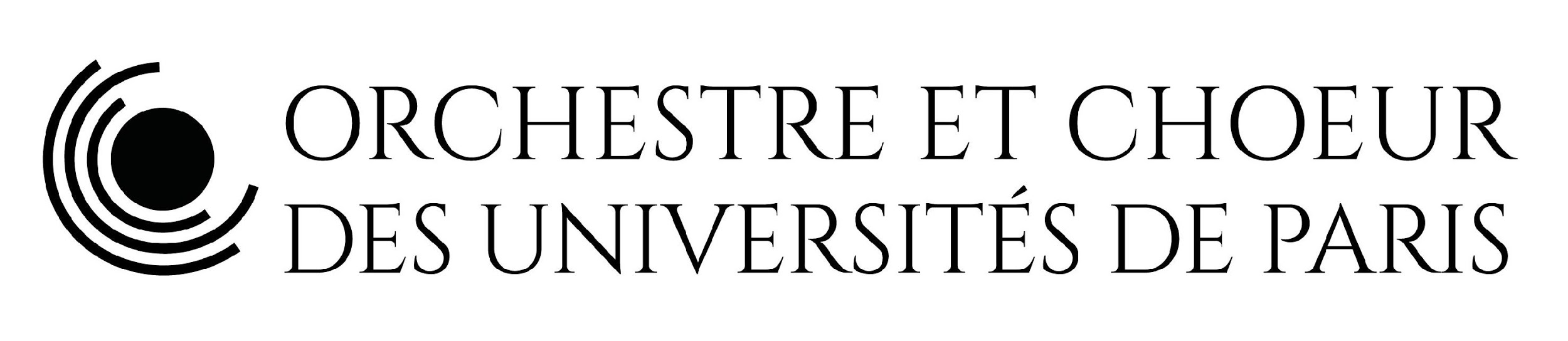 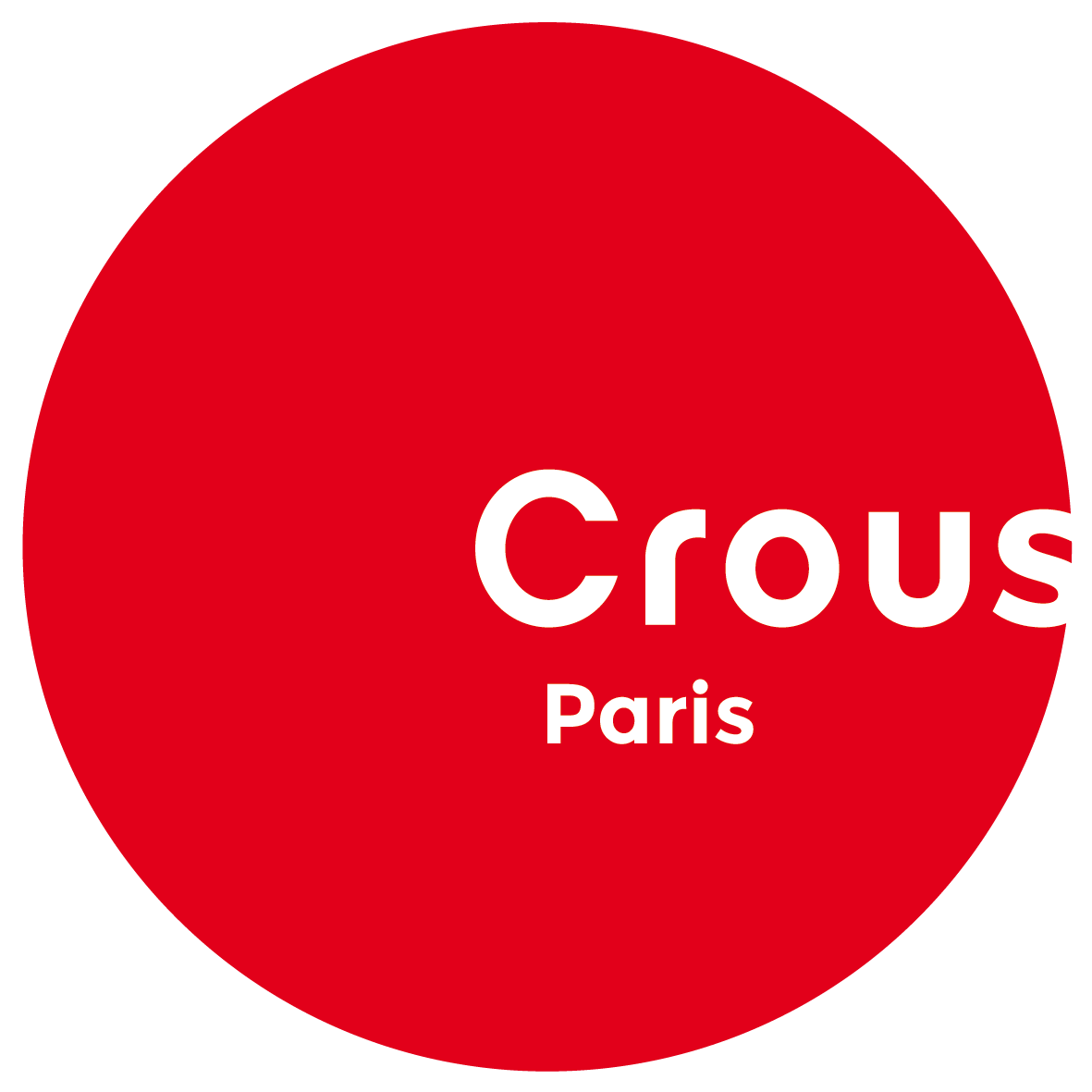 Contact :ocup.asso@gmail.com01 40 51 37 09